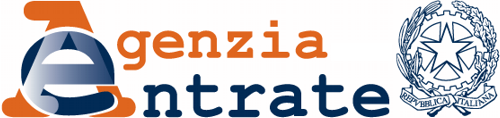 Sportello catastale decentrato di _______________________________RICHIESTA DI VISURA CATASTALE PRESSO SPORTELLO DECENTRATOCon questo modello il Contribuente può consultare la banca dati catastale informatizzata presso gli sportelli decentrati delle Entrate, attivi in diversi Comuni. La banca dati contiene informazioni personali il cui uso improprio o eccessivo è punibile per legge (Dlgs n. 196/2003).Io sottoscritto/a ______________________________________________________________________________________________,nato/a a ____________________________________ il _______________, residente a _______________________ prov.__________in _________________________________________________________________________________________________________codice fiscale |__|__|__|__|__|__|__|__|__|__|__|__|__|__|__|__|, telefono _________________________________________,email ____________________________________________________________________________________________,      documento di identità (compilare solo se richiede visura della planimetria o altre visure gratuite. Può consultare gratuitamente, infatti, gli atti catastali riferiti a un immobile di cui è titolare):tipo  _________________________ n° ____________________  rilasciato da  _______________________ il  __________________ spazio riservato alle persone giuridichein qualità di ________________________ della società (Ragione sociale) ________________________________________________ con sede in _____________________________ via  _________________________________________________________________codice fiscale della società |__|__|__|__|__|__|__|__|__|__|__|__|__|__|__|__|chiedoDati da fornire per la ricerca:Luogo e data________________________			     	         Firma___________________________La visura da banca dati informatizzata (con rilascio di stampa):Numeroper soggettoattuale per immobilestorica per immobileelenco immobiliporzione della mappaplanimetriaelaborato planimetricoelenco coordinate di punti fiducialiPer soggetto (generalità/denominazione o codice fiscale):Per immobile (identificativi catastali o indirizzo):